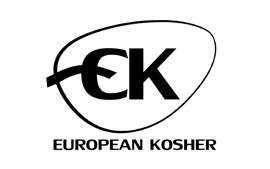 List of Ingredients Used in Production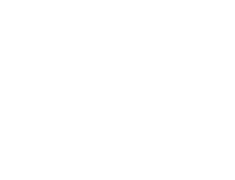 Company name:  	Product name:  	We declare that no other ingredient apart from those listed above is used in the above mentioned product.Signature:  	Date 	Rue du Cornet 22, Brussels 1040, Belgium·Tel: +32 2 793 0910· Mob: +32 488 80 69 84 office@ekosher.euName of IngredientName of ManufacturerName of Certifying Kosher AuthorityFor Office Use